Администрация Бакчарского районаОтдел образованияМуниципальное бюджетное общеобразовательное учреждение«Парбигская средняя общеобразовательная школа имени Михаила Тимофеевича Калашникова»ПРИКАЗ      12.03.2024	                                                                                                  № 30 О реализации мер по исполнению требований о снижении документационной нагрузки педагоговВ соответствии с частью 6.2 статьи 47 Федерального закона от 29 декабря 2012 г. №27З-ФЭ «Об образовании в Российской Федерации», приказом Минпросвещения России от 21 июля 2022 г. №582 «Об утверждении перечня документации, подготовка которой осуществляется педагогическими работниками при реализации основных . общеобразовательных программ», письмом Министерства образования, науки и молодежной политики от 07 августа 2023 года № 47-01-13-14778/73 «О документационной нагрузке педагогических работников», ПРИКАЗЫВАЮ:Назначить ответственным лицом в МБОУ «Парбигская СОШ им. М.Т.Калашникова» по исполнению требований о снижении документационной нагрузки педагогов, фильтрации входящих запросов из других ведомств заместителя директора по УВР Суханову А.Е.Зам. директора по УВР Сухановой А.Е.: - провести совещания, встречи с педагогическим коллективом по выполнению требований приказа № 582; -  проанализировать должностные обязанности учителей и классных руководителей с учетом федеральных требований к документационной нагрузке учителей, при необходимости внести в них изменения; 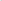 Контроль за исполнением приказа оставляю за собой.Директор	О.А.СлепченкоС приказом ознакомлена:	А.Е.Суханова